NOT: Bu form Anabilim Dalı Başkanlığı üst yazı ekinde word formatında enstitüye ulaştırılmalıdır.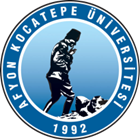 T.C.AFYON KOCATEPE ÜNİVERSİTESİSOSYAL BİLİMLER ENSTİTÜSÜT.C.AFYON KOCATEPE ÜNİVERSİTESİSOSYAL BİLİMLER ENSTİTÜSÜT.C.AFYON KOCATEPE ÜNİVERSİTESİSOSYAL BİLİMLER ENSTİTÜSÜT.C.AFYON KOCATEPE ÜNİVERSİTESİSOSYAL BİLİMLER ENSTİTÜSÜ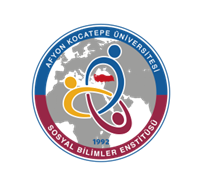 2020-2021 EĞİTİM-ÖGRETİM YILI BAHAR YARIYILI  İKTİSAT ANABİLİM DALI  TEZLİ YÜKSEK LİSANS PROGRAMI HAFTALIK DERS PROGRAMI(YÜKSEK LİSANS)2020-2021 EĞİTİM-ÖGRETİM YILI BAHAR YARIYILI  İKTİSAT ANABİLİM DALI  TEZLİ YÜKSEK LİSANS PROGRAMI HAFTALIK DERS PROGRAMI(YÜKSEK LİSANS)2020-2021 EĞİTİM-ÖGRETİM YILI BAHAR YARIYILI  İKTİSAT ANABİLİM DALI  TEZLİ YÜKSEK LİSANS PROGRAMI HAFTALIK DERS PROGRAMI(YÜKSEK LİSANS)2020-2021 EĞİTİM-ÖGRETİM YILI BAHAR YARIYILI  İKTİSAT ANABİLİM DALI  TEZLİ YÜKSEK LİSANS PROGRAMI HAFTALIK DERS PROGRAMI(YÜKSEK LİSANS)2020-2021 EĞİTİM-ÖGRETİM YILI BAHAR YARIYILI  İKTİSAT ANABİLİM DALI  TEZLİ YÜKSEK LİSANS PROGRAMI HAFTALIK DERS PROGRAMI(YÜKSEK LİSANS)2020-2021 EĞİTİM-ÖGRETİM YILI BAHAR YARIYILI  İKTİSAT ANABİLİM DALI  TEZLİ YÜKSEK LİSANS PROGRAMI HAFTALIK DERS PROGRAMI(YÜKSEK LİSANS)2020-2021 EĞİTİM-ÖGRETİM YILI BAHAR YARIYILI  İKTİSAT ANABİLİM DALI  TEZLİ YÜKSEK LİSANS PROGRAMI HAFTALIK DERS PROGRAMI(YÜKSEK LİSANS)2020-2021 EĞİTİM-ÖGRETİM YILI BAHAR YARIYILI  İKTİSAT ANABİLİM DALI  TEZLİ YÜKSEK LİSANS PROGRAMI HAFTALIK DERS PROGRAMI(YÜKSEK LİSANS)         GÜNLER         GÜNLER         GÜNLER         GÜNLER         GÜNLER         GÜNLER         GÜNLER         GÜNLERSaatPazartesiPazartesiSalıÇarşambaPerşembePerşembeCuma08:30Küreselleşme ve Bölgesel EntegrasyonlarProf. Dr. Mahmut MASCA09:30Kalkınma EkonomisiDoç. Dr. Murad TİRYAKİOĞLUKalkınma EkonomisiDoç. Dr. Murad TİRYAKİOĞLUKüreselleşme ve Bölgesel EntegrasyonlarProf. Dr. Mahmut MASCATürkiye Ekonomisinin Yapısal AnaliziDr. Öğr. Üyesi Ahmet İNKAYATürkiye Ekonomisinin Yapısal AnaliziDr. Öğr. Üyesi Ahmet İNKAYAUygulamalı EkonometriDr. Öğr. Üyesi Huriye Gonca DİLER10:30Kalkınma EkonomisiDoç. Dr. Murad TİRYAKİOĞLUKalkınma EkonomisiDoç. Dr. Murad TİRYAKİOĞLUKüreselleşme ve Bölgesel EntegrasyonlarProf. Dr. Mahmut MASCATürkiye Ekonomisinin Yapısal AnaliziDr. Öğr. Üyesi Ahmet İNKAYATürkiye Ekonomisinin Yapısal AnaliziDr. Öğr. Üyesi Ahmet İNKAYAUygulamalı EkonometriDr. Öğr. Üyesi Huriye Gonca DİLER11:30Kalkınma EkonomisiDoç. Dr. Murad TİRYAKİOĞLUKalkınma EkonomisiDoç. Dr. Murad TİRYAKİOĞLUTürkiye Ekonomisinin Yapısal AnaliziDr. Öğr. Üyesi Ahmet İNKAYATürkiye Ekonomisinin Yapısal AnaliziDr. Öğr. Üyesi Ahmet İNKAYAUygulamalı EkonometriDr. Öğr. Üyesi Huriye Gonca DİLER13:0014:00Enerji EkonomisiDr. Öğr. Üyesi Cem GÖKCEPara Teori ve PolitikasıProf. Dr. Erdal DEMİRHANMakro İktisatProf. Dr. Abdullah KESKİNMakro İktisatProf. Dr. Abdullah KESKİN15:00Enerji EkonomisiDr. Öğr. Üyesi Cem GÖKCEPara Teori ve PolitikasıProf. Dr. Erdal DEMİRHANMakro İktisatProf. Dr. Abdullah KESKİNMakro İktisatProf. Dr. Abdullah KESKİN16:00Enerji EkonomisiDr. Öğr. Üyesi Cem GÖKCEPara Teori ve PolitikasıProf. Dr. Erdal DEMİRHANMakro İktisatProf. Dr. Abdullah KESKİNMakro İktisatProf. Dr. Abdullah KESKİN17:00